О внесении изменений в Устав  						Бичурга-Баишевского сельского поселения   Шемуршинского района Чувашской  Республики  	На основании Федерального закона от 6 октября . № 131-ФЗ «Об общих принципах организации местного самоуправления в Российской Федерации»,  Закона Чувашской Республики от 18 октября 2004 г. № 19 «Об организации местного самоуправления в Чувашской Республике» и в целях приведения Устава Бичурга-Баишевского сельского поселения Шемуршинского района Чувашской Республики в соответствии с действующим законодательством, Собрание депутатов Бичурга-Баишевского сельского поселения Шемуршинского района Чувашской Республики  решило:	1. Внести в Устав Бичурга-Баишевского сельского поселения Шемуршинского района Чувашской Республики, принятый решением Собрания депутатов Бичурга-Баишевского сельского поселения Шемуршинского района Чувашской Республики от 25 марта 2011 г. № 1 (с изменениями, внесенными решениями Собрания депутатов Бичурга-Баишевского сельского поселения Шемуршинского района Чувашской Республики от 20 декабря 2011 г. № 2,  от 26 ноября 2012 г. № 1, от 6 мая 2013 г. № 1, от 10 июля 2014 г. № 33.1, от 7 ноября 2014 г. № 1, от 26 июня 2015 г. № 1, от 29 февраля 2016 г. № 1, от 6 сентября 2016 г. № 1, от 12 мая 2017 г. № 1, от 18 декабря 2017 г. № 1, от 24 июля 2018 г. № 1, от 17 декабря 2018 г. № 1)  следующие изменения:	1) в статье 6 части 1:	а) в пункте 23 слова «мероприятий по отлову и содержанию безнадзорных животных, обитающих» заменить словами «деятельности по обращению с животными без владельцев, обитающими»;	б) в пункте 24 после слов «территории, выдача» дополнить словами «градостроительного плана земельного участка, расположенного в границах поселения, выдача»; 	2) пункт 5 части 1 статьи 7 признать утратившим силу;	3) дополнить статьей 12.1   следующего содержания:« Статья 12.1. Сход граждан1. В случаях, предусмотренных Федеральным законом от 6 октября .  № 131-ФЗ «Об общих принципах организации местного самоуправления в Российской Федерации», сход граждан может проводиться:1) в населенном пункте по вопросу изменения границ Бичурга-Баишевского   сельского поселения, влекущего отнесение территории указанного населенного пункта к территории другого поселения;2) в населенном пункте, входящем в состав Бичурга - Баишевского    сельского поселения,  по вопросу введения и использования средств самообложения граждан на территории данного населенного пункта;3) в сельском населенном пункте по вопросу выдвижения кандидатуры старосты сельского населенного пункта, а также по вопросу досрочного прекращения полномочий старосты сельского населенного пункта.2. Сход граждан правомочен при участии в нем более половины обладающих избирательным правом жителей населенного пункта или сельского поселения. В случае, если в населенном пункте отсутствует возможность одновременного совместного присутствия более половины обладающих избирательным правом жителей данного населенного пункта, сход граждан в соответствии с настоящим Уставом, проводится поэтапно в срок, не превышающий одного месяца со дня принятия решения о проведении схода граждан. При этом лица, ранее принявшие участие в сходе граждан, на последующих этапах участия в голосовании не принимают. Решение схода граждан считается принятым, если за него проголосовало более половины участников схода граждан.»;4) пункт 12 части 8 статьи 21 изложить в следующей редакции:«12) преобразования Бичурга-Баишевского сельского поселения, осуществляемого в соответствии с частями 3, 3.1-1, 5, 7.2 статьи 13 Федерального закона от  6 октября 2003 г. № 131-ФЗ «Об общих принципах организации местного самоуправления в Российской Федерации», а также в случае упразднения Бичурга-Баишевского  сельского поселения;»;5) в статье 27:а) абзац четвертый изложить в следующей редакции:«Депутат Собрания депутатов Бичурга-Баишевского сельского поселения должен соблюдать ограничения, запреты, исполнять обязанности, которые установлены Федеральным законом от 25 декабря 2008 г. № 273-ФЗ «О противодействии коррупции» и другими федеральными законами. Полномочия депутата прекращаются досрочно в случае несоблюдения ограничений, запретов, неисполнения обязанностей, установленных Федеральным законом от 25 декабря 2008 г. № 273-ФЗ «О противодействии коррупции», Федеральным законом от 3 декабря 2012 г. № 230-ФЗ «О контроле за соответствием расходов лиц, замещающих государственные должности, и иных лиц их доходам», Федеральным законом от 7 мая 2013 г. № 79-ФЗ «О запрете отдельным категориям лиц открывать и иметь счета (вклады), хранить наличные денежные средства и ценности в иностранных банках, расположенных за пределами территории Российской Федерации, владеть и (или) пользоваться иностранными финансовыми инструментами», если иное не предусмотрено Федеральным законом от 6 октября . № 131-ФЗ «Об общих принципах организации местного самоуправления в Российской Федерации»;»;б) дополнить абзацами пятым и шестым следующего содержания:«К депутату Собрания депутатов Бичурга-Баишевского сельского поселения, представившему недостоверные или неполные сведения о своих доходах, расходах, об имуществе и обязательствах имущественного характера, а также сведения о доходах, расходах, об имуществе и обязательствах имущественного характера своих супруги (супруга) и несовершеннолетних детей, если искажение этих сведений является несущественным, могут быть применены меры ответственности, предусмотренные частью 7.3.-1 статьи 40  Федерального закона от 6 октября 2003 г. № 131-ФЗ «Об общих принципах организации местного самоуправления в Российской Федерации».Порядок принятия решения о применении к депутату Собрания депутатов Бичурга-Баишевского сельского поселения  мер ответственности, указанных в части 7.3-1 статьи 40 Федерального закона от 6 октября 2003 г. № 131-ФЗ «Об общих принципах организации местного самоуправления в Российской Федерации», определяется решением Собрания депутатов Бичурга-Баишевского сельского поселения  в соответствии с законом Чувашской Республики.»;6) пункт 3 части 1 статьи 33 изложить в следующей редакции:«3)  преобразования  Бичурга-Баишевского  сельского  поселения, осуществляемого в соответствии с частями 3, 3.1-1, 5, 7.2 статьи 13 Федерального закона от  6 октября 2003 г. № 131-ФЗ «Об общих принципах организации местного самоуправления в Российской Федерации», а также в случае упразднения Бичурга-Баишевского  сельского поселения;». 2. Настоящее решение вступает в силу после его государственной регистрации и официального опубликования.Председатель Собрания депутатовБичурга-Баишевского сельскогопоселения Шемуршинского района			    		              А.Г.ПетровГлава Бичурга-Баишевского сельскогопоселения Шемуршинского района		          Чувашской Республики                                                                 			  В.В.Угарин  ЧЁВАШ РЕСПУБЛИКИШЁМЁРШЁ РАЙОН,ЧУВАШСКАЯ РЕСПУБЛИКА ШЕМУРШИНСКИЙ РАЙОН ПЁЧЁРЛЁ ПАШЪЕЛЯЛ ПОСЕЛЕНИЙ,Н ДЕПУТАТСЕН ПУХЁВ, ЙЫШЁНУ  08        11       2019     № 1Пёчёрлё Пашъел ял.СОБРАНИЕ ДЕПУТАТОВ БИЧУРГА-БАИШЕВСКОГО СЕЛЬСКОГО  ПОСЕЛЕНИЯ                 РЕШЕНИЕ       08          11      2019     № 1        село Бичурга-Баишево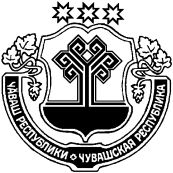 